THE SCIENTIFIC METHOD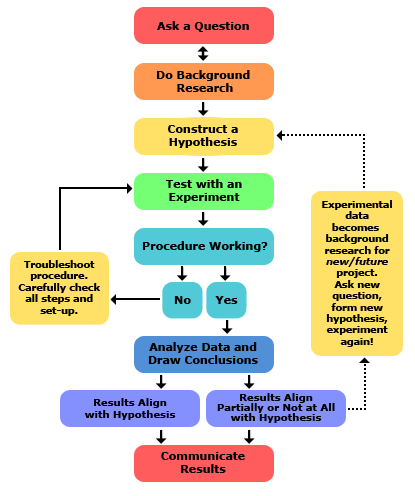 The question needs to be _________________What effect does             have on             ?